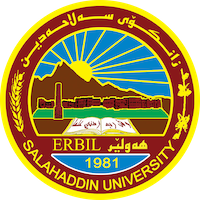 Academic Curriculum Vitae 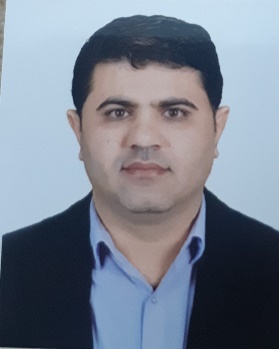 Personal Information:Full Name: Rebwar Khdir Shekha Academic Title: Assist LecturerEmail: rebwar.shekha@su.edu.krdMobile:0750 4899355Education:M. Sc. Degree in Biology -Ecology (water pollution), Department of Biology College of Education, University of Salahaddin – Erbil. Iraq.
Title of thesis “Physico-chemical characterization and bacteriological of Balakyan River, Oran District-Erbil Province, Kurdistan Region -Iraq”
Date of attainment August 24, 2015.B. Sc. Degree General Biology, Department of Biology, College of
Education, University of Salahaddin–Erbil. Iraq.
Title of Research Project “Solid waste in Erbil city”
Date of attainment July 06, 2008Employment:Juley 19, 2009 Demonstrator. At Biology Dept., Education College, Salahaddin University – Erbil, Iraq.March 06, 2014 Assist. Lecturer.Qualifications Teaching qualifications An excellent user of office programs and internet surfing and emailing Latest exam of IELTS I scored 5.5 Any professional qualificationYou could put any professional courses you have attendedTeaching experience:I taught the following courses so far in public and private universities:Ecology and pollution (practical + theory)Animal physiology (practical and theory) plant anatomy(theory) Research and publicationsState all researches, publication you made.Conferences and courses attendedGive details of any conferences you have attended, and those at which you have presented delivered poster presentations.Funding and academic awards List any bursaries, scholarships, travel grants or other sources of funding that you were awarded for research projects or to attend meetings or conferences.Professional memberships Member of Kurdistan Biologists Syndicate Member of Teaching Kurdistan.Professional Social Network Accounts:ORCID Link : https://orcid.org/0009-0000-8091-6382Google Scholar Citation (GSC) Link : https://scholar.google.com/citations?view_op=list_works&hl=en&user=R3i3MioAAAAJ&gmla=AJsN-F4AUkheiq1chw5V3K9zaD3NAOWEEjnVacJX4GGieSUkR7iRPcPdlTG6wyZtycnmRft0AIgaoyDR1aU9JNY0L1iRhKPLv8DS61WhfosS69cWnoBL7Ox0lqkYZIR_382QhGXQ_xQWResearchGate Link : https://www.researchgate.net/profile/Rebwar-Shekha